CÔNG TY TNHH DỊCH VỤ VẬN CHUYỂN GIA HƯNG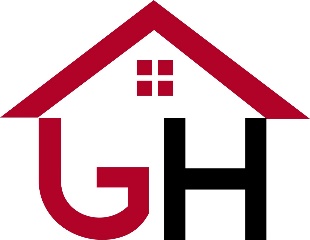 Tel: (024)62.733.365   Hotline: 0963.733.365 - 0901.733.365  MST : 0107898121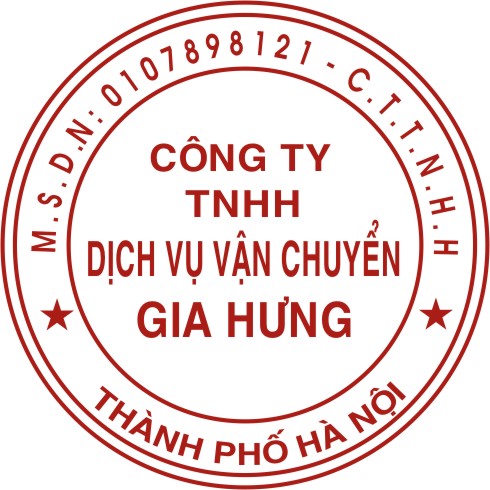 Website: vanchuyengiahung.com Email : vanchuyengiahung@gmail.comĐC: Số 8B Đường Tân Phú, Phường Khương Trung, Quận Thanh Xuân, TP. Hà Nội Hà Nội, Ngày ……. tháng ……… năm 2022BẢN BÁO GIÁ CƯỚC VẬN CHUYỂN NHÀNgười đại diện:………………………...…………….SĐT:………………………………….Địa chỉ chuyển:………………………………………………………………………………..Địa chỉ nhận:…………………………………………………………………………………..TÊN TÀI SẢN ĐVT SL ĐƠN GIÁTHÀNH TIỀNTi vi <52 inCái150,000 vnđTi vi > 52Cái250,000 vnđMáy giặt Cái250,000 vnđMáy vắt đồCái 250,000 vnđTủ lạnh <360litCái300,000 vnđTủ lạnh >360litCái450,000 vnđĐệm gấp Cái120,000 vnđĐệm lò xoCái250,000 vnđĐệm cao suCái 200,000 vnđKệ ti viCái250,000 vnđTủ quần áo 2 cánh Cái450,000 vnđTủ quần áo 3 cánhCái 550,000 vnđTủ quần áo 4 cánhCái 650,000 vnđTủ quần áo 5 cánh Cái 750,000 vnđTủ quần áo 6 cánhCái 850,000 vnđTủ rượiCái 300,000 vnđBàn phấn Cái200,000 vnđGiường đơn 1600x2000Cái300,000 vnđGiương tầngCái800 – 1,500 vnđBàn ăn  Bộ 700,000 vnđSofa , bàn ghế tiếp khách Bộ 1,200,000 vnđBàn họcCái150,000 vnđGiá sách Cái 150,00 vnđKét sắtCái250,000 vnđTủ giầyCái250,000 vnđĐiều hòaBộ500,000 vnđBình nóng lạnhCái300,000 vnđMáy sửa bátCái250,000 vnđMáy lọc nước Cái100,000 vnđĐàn pianoCái1,400 – 1,700 vnđBàn thờ nhỏ Cái 150,000 vnđBàn thờ toCái 300,000 vnđQuạt trần Cái 200,000 vnđLục bìnhCái 150,000 vnđQuạt câyCái 50,000 vnđQuật treo tường Cái 50,000 vnđTài sản khác Xe 1,25 tấnXe TỔNG CỘNG TỔNG CỘNG TỔNG CỘNG TỔNG CỘNG 